Clinical Case Registries (CCR)Version 1.5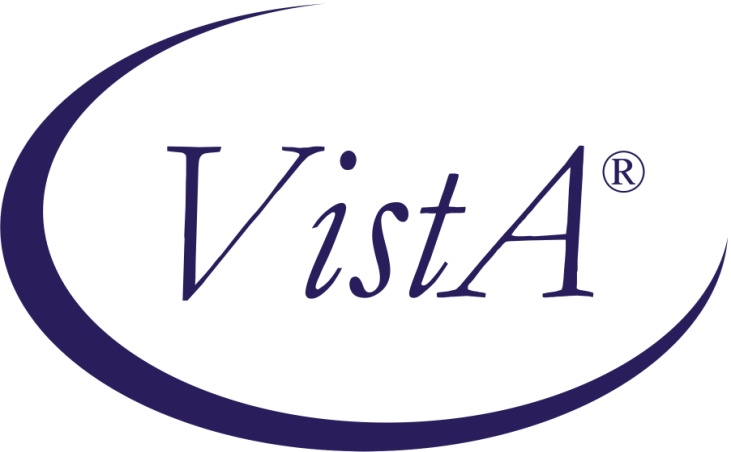 Release NotesMarch 2019Patch ROR*1.5*34THIS PAGE INTENTIONALLY LEFT BLANKRevision HistoryTHIS PAGE INTENTIONALLY LEFT BLANKNote on Windows 10Currently, the Clinical Case Registries (CCR) application help does NOT work on Windows 10. The issue is being addressed and help will be available in the next patch, ROR*1.5*35. In the meantime, please consult the CCR Users Manual for assistance.IntroductionThe Clinical Case Registries (CCR) software application collects data on the population of veterans with certain clinical conditions, namely Hepatitis C and Human Immunodeficiency Virus (HIV) infections at the local and national level as well as 47 local, generic registries.  Data from the registries is used for both clinical and administrative reporting on both a local and national level.  Each facility can produce local reports (information related to patients seen in their system).  Reports from the national database are used to monitor clinical and administrative trends, including issues related to patient safety, quality of care, and disease evolution across the national population of patients.The software uses pre-defined selection rules that identify patients with possible Hepatitis C and/or HIV (such as a disease related International Statistical Classification of Diseases and Related Health Problems, ninth edition—commonly abbreviated as “ICD-9” or International Statistical Classification of Diseases and Related Health Problems, tenth edition—commonly abbreviated as “ICD-10”— code or a positive result on an antibody test) and adds them to the registry in a pending state.  Pending patients are reviewed by the local registry coordinator and if the data confirm the diagnosis, the local registry coordinator confirms the patient in the registry. Each night a background process transmits a set of predefined data via Health Level 7 (HL7) message to the national CCR database at the Corporate Data Center Operations (CDCO). Data from both the Hepatitis C and HIV registries, and the local registries, are aggregated in the same message. If there is more new data than is allowed by the registry parameter for a single CCR HL7 batch message (the current limit is 5 megabytes), the software will send several messages during a single night. The CCR software creates a limited set of database elements to be stored locally in the Veterans Health Information Systems and Technology Architecture (VistA ) system, and focuses on assuring that the local listing is complete and accurate, that the desired data elements are extracted, and that data elements are appropriately transmitted to the national database.The registries at each facility will store selected HIV and Hepatitis C data from 1985 to the present.CCR provides these key features:Automates the development of a local list of patients with evidence of HIV or Hepatitis C infection.Automatically transmits patient data from the local registry lists to a national database.Provides robust reporting capabilities. CCR also provides the following functions:Facilitates the tracking of patient outcomes relating to treatment.Identifies and tracks important trends in treatment response, adverse events, and time on therapy.Monitors quality of care using both process and patient outcome measures.PurposeThese Release Notes cover the new features provided to Clinical Case Registries (CCR) users in patch ROR*1.5*34. AudienceThis document targets users and administrators of the Clinical Case Registries (CCR) product and applies primarily to the changes made between this newest release and previous release packages of the software.What’s New with ROR*1.5*34Patch ROR*1.5*34 includes enhancement modifications to version 1.5 of the Clinical Case Registries (CCR) application that correct inherent shortcomings in the existing software and enhance other existing capabilities.  ROR*1.5*34 contains the following enhancements (E), modifications (M) and fixes (F):Table 1 – Changes for Patch 34Table 2 – Global Updates for Patch ROR*1.5*34Obtaining Software and DocumentationThe CCR 1.5 software distributives and documentation files are available for downloading from the following Office of Information Field Office (OIFO) [ANONYMOUS SOFTWARE] directory.Table 3 – Software and Documentation SourcesTable 4 – Files Included in DistributionPatch ROR*1.5*34 is available in the National Patch Module on FORUM as a PackMan message.VistA Documentation on the Intranet Documentation for this product, including all of the software manuals, is available in the VistA Document Library (VDL).  The Clinical Case Registries documentation may be found at http://www.va.gov/vdl/application.asp?appid=126.For additional information about the CCR, access the CCR Home Page at the following address: REDACTED.Specific Instructions(See the CCR Installation and Implementation Guide for installation instructions.)Matching GUI Version to Patch  If the GUI and VistA software versions do not match, users may encounter problems with the application.  For example, if the site has installed Patch ROR*1.5*34, users’ GUI installations should also be at Patch level 34.  Users can determine the GUI version by using the Help | About CCR menu option.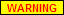 THIS PAGE INTENTIONALLY LEFT BLANKDateDescriptionAuthorRoleMarch, 2019Final release for Patch ROR*1.5*34. See Table 1 for details.REDACTEDREDACTEDREDACTEDREDACTEDREDACTEDProject ManagerM DeveloperM DeveloperSoftware QA AnalystDelphi DeveloperJuly, 2018Final release for Patch ROR*1.5*33. See User Manual for details.REDACTEDREDACTEDREDACTEDREDACTEDREDACTEDProject ManagerM DeveloperM DeveloperSoftware QA AnalystDelphi DeveloperApril, 2018Final release for Patch ROR*1.5*32. See User Manual for details.REDACTEDREDACTEDREDACTEDREDACTEDProject ManagerM DeveloperSoftware QA AnalystDelphi DeveloperNovember, 2017Final release for Patch ROR*1.5*31. See User Manual for details.REDACTEDREDACTEDREDACTEDREDACTEDREDACTEDREDACTEDProject ManagerM DeveloperM DeveloperSoftware QA AnalystSoftware QA AnalystDelphi DeveloperMay, 2017Final release for Patch ROR*1.5*30. See User Manual for details.REDACTEDREDACTEDREDACTEDREDACTEDProject  ManagerM DeveloperSQA AnalystDelphi DeveloperDecember, 2016Final release for Patch ROR*1.5*29. See User Manual for details.REDACTEDREDACTEDREDACTEDREDACTEDREDACTEDProject  ManagerHarris Project ManagerSQA AnalystM DeveloperDelphi DeveloperMay, 2016Final release for Patch ROR*1.5*28. See User Manual for details.REDACTEDREDACTEDREDACTEDREDACTEDProject  ManagerM DeveloperSQA AnalystDelphi DeveloperNovember, 2015Final release for Patch ROR*1.5*26. See User Manual for details.REDACTEDREDACTEDREDACTEDREDACTEDREDACTEDProject  ManagerHarris Project ManagerM DeveloperSQA AnalystDelphi DeveloperSeptember, 2015Final release for Patch ROR*1.5*25. See User Manual for details.REDACTEDREDACTEDREDACTEDProject  ManagerM DeveloperDelphi DeveloperApril, 2015Final release for Patch ROR*1.5*27. See User Manual for details.REDACTEDREDACTEDREDACTEDProject  ManagerM DeveloperDelphi DeveloperOctober, 2014Final release for Patch ROR*1.5*24. See User Manual for details.REDACTEDREDACTEDREDACTEDREDACTEDProject  ManagerM DeveloperSQA AnalystDelphi DeveloperAugust, 2014Final release for Patch ROR*1.5*22. See User Manual for details.REDACTEDREDACTEDREDACTEDREDACTEDProject  ManagerM DeveloperSQA AnalystDelphi DeveloperApril, 2014Final release for Patch ROR*1.5*21. See User Manual for details.REDACTEDREDACTEDREDACTEDREDACTEDProject  ManagerM DeveloperSQA AnalystDelphi DeveloperMarch, 2013Final release for Patch ROR*1.5*20. See User Manual for details.REDACTEDREDACTEDREDACTEDREDACTEDREDACTEDProject  ManagerM DeveloperSQA AnalystDelphi DeveloperTech WriterAugust, 2014Final release for Patch ROR*1.5*19. See User Manual for details.REDACTEDREDACTEDREDACTEDREDACTED REDACTEDREDACTEDVA Project ManagerHP Project ManagerM DeveloperSQA AnalystDelphi DeveloperTech WriterAugust, 2012Final release for Patch ROR*1.5*18. See User Manual for details.REDACTEDREDACTEDREDACTEDREDACTEDREDACTEDProject  ManagerM DeveloperSQA AnalystDelphi DeveloperTech WriterApril, 2012Final release for Patch ROR*1.5*17. See User Manual for details.REDACTEDREDACTEDREDACTEDREDACTEDREDACTEDProject  ManagerM DeveloperSQA AnalystDelphi DeveloperTech WriterSeptember, 2011Final release for Patch ROR*1.5*15. See User Manual for details.REDACTEDREDACTEDREDACTEDREDACTEDREDACTEDProject  ManagerM DeveloperSQA AnalystDelphi DeveloperTech WriterMarch, 2011Patch ROR*1.5*14. See User Manual for details.REDACTEDREDACTEDREDACTEDREDACTEDProject  ManagerM DeveloperSQA AnalystDelphi DeveloperSeptember, 2010Final release for Patch ROR*1.5*13. See User Manual for details.REDACTEDProject ManagerApril, 2010Final release for Patch ROR*1.5*10:  See User Manual for details.REDACTEDREDACTEDREDACTEDREDACTEDDelphi DeveloperM DeveloperSQA AnalystTechnical WriterJuly, 2009Patch ROR*1.5*8:  See User Manual for details.REDACTEDREDACTEDREDACTEDREDACTEDREDACTEDREDACTEDProject ManagerDelphi DeveloperM DeveloperM DeveloperTechnical WriterSoftware Quality Assurance AnalystJuly, 2008Patch ROR*1.5*7:  See User Manual for details.(unknown)May, 2008Patch ROR*1.5*6:  See User Manual for details.(unknown)March, 2008Patch ROR*1.5*5:  See User Manual for details.(unknown)December, 2007Patch ROR*1.5*4:  See User Manual for details.(unknown)November, 2007Patch ROR*1.5*3:  See User Manual for details.(unknown)October, 2007Patch ROR*1.5*2:  See User Manual for details.(unknown)October 2006Patch ROR*1.5*1:  See User Manual for details.REDACTEDFebruary 2006Completely updated for CCR Version 1.5REDACTEDJune 2002Initial release of CCR Version 1.0(unknown)#DescriptionDescriptionType1Create three new Local Registries; Lymphoma,  Non-Alcoholic SteatoHepatitis (NASH) and Interstitial Lung Disease (ILD). The new local registries will be defined using ICD-9 and ICD-10 codes. EE2This patch adds the following new medication:HIV registry: COBICISTAT/DARUNAVIR/EMTRICITABINE/TENOFOVIR AF The new medication has been added to the ROR GENERIC DRUG (#799.51) file and can now be selected on reports to provide information about the patients who are taking the new medication.EE3In the CCR GUI, the “Future Appointments” panel has been added to the following reports for all registries: DiagnosesProcedures The panel has been added after the “Additional Identifiers” panel and the “Next Appt” column has been added to the report data columns. If the user selects “All patients” then no “Next Appt” column is added.EE4On all reports where the “Future Appointments” panel is available, a new “Clinic Name” column has been added to the right of the “Next Appt” column in the report output. If the user selects “All patients” then no “Clinic Name” column is added.EE5On the Hepatitis A and Hepatitis B reports, fixed the display on LOINC codes on the report header.FF6On the Current Inpatient List report, an “Admission Date” column has been added to the left of the “Admitting Diagnosis” column on the report output.EE7On the Hepatitis A and Hepatitis B reports, the tool tips on the Vaccination Date Range and Immunity Date Range panels have been fixed.FF8The version of the CCR software is updated to 1.5.34EEFile Name and NumberUpdateDIALOG (#.84)Entries modified:7981002.002 Current Inpatient List (CSV)7981010.002 Registry Lab Tests by Range (CSV)7981012.001 Combined Meds and Labs (HTML)7981012.002 Combined Meds and Labs (CSV)7981013.001 Diagnoses (HTML)7981013.002 Diagnoses (CSV)7981015.001 Procedures (HTML)7981015.002 Procedures (CSV)7981018.002 BMI Report by Range (CSV)7981019.002 Liver Score by Range (CSV)7981020.002 Renal Function by Range (CSV)7981021.002 Potential DAA Candidates (CSV)7981024.001 Hepatitis A Report (HTML)7981024.002 Hepatitis A Report (CSV)7981025.001 Hepatitis B Report (HTML)7981025.002 Hepatitis B Report (CSV)7981997.001 Patient data templates (HTML)7981999.002 Common XSL templates (CSV)ROR REGISTRY PARAMETERS (#798.1)Entries New:VA LYMPHOMAVA NASHVA ILDROR SELECTION RULE (#798.2)Entries New:VA LYMPHOMA PROBLEMVA LYMPHOMA PROBLEM (ICD10)VA LYMPHOMA PTFVA LYMPHOMA PTF (ICD10)VA LYMPHOMA VPOVVA LYMPHOMA VPOV (ICD10)VA NASH PROBLEMVA NASH PROBLEM (ICD10)VA NASH PTFVA NASH PTF (ICD10)VA NASH VPOVVA NASH VPOV (ICD10)VA ILD PROBLEMVA ILD PROBLEM (ICD10)VA ILD PTFVA ILD PTF (ICD10)VA ILD VPOVVA ILD VPOV (ICD10)ROR ICD SEARCH (#798.5)Entries New:VA LYMPHOMAVA NASHVA ILDROR LIST ITEM (#799.1)Entries New:APRI (VA LYMPHOMA)APRI (VA NASH)APRI (VA ILD)BMI (VA LYMPHOMA)BMI (VA NASH)BMI (VA ILD)Creatinine clearance by Cockcroft-Gault (VA LYMPHOMA)Creatinine clearance by Cockcroft-Gault (VA NASH)Creatinine clearance by Cockcroft-Gault (VA ILD)eGFR by CKD-EPI (VA LYMPHOMA)eGFR by CKD-EPI (VA NASH)eGFR by CKD-EPI (VA ILD)eGFR by MDRD (VA LYMPHOMA)eGFR by MDRD (VA NASH)eGFR by MDRD (VA ILD)FIB-4 (VA LYMPHOMA)FIB-4 (VA NASH)FIB-4 (VA ILD)MELD (VA LYMPHOMA)MELD (VA NASH)MELD (VA ILD)MELD-Na (VA LYMPHOMA)MELD-Na (VA NASH)MELD-Na (VA ILD)ROR XML ITEM (#799.31)Entries new:FUT_CLINROR GENERIC DRUG (#799.51)Entries new:HIV registry: COBICISTAT/DARUNAVIR/EMTRICITABINE/TENOFOVIR AFOIFOFTP Address DirectoryHinesREDACTEDanonymous.softwareSalt Lake CityREDACTEDanonymous.softwareFile NameContentsRetrieval FormatROR1_5P34GUI.ZIPZipped GUI distributiveBINARYROR1_5P34DOC1.ZIPZipped DOC distributive, which includes both .PDF and .DOCX formats:►	User Manual (ROR1_5_34UM)BINARYROR1_5P34DOC2.ZIP►	Installation and Implementation Guide (ROR1_5_34IG)►	Technical Manual / Security Guide (ROR1_5_34TM)►	Release Notes (ROR1_5_34RN)BINARY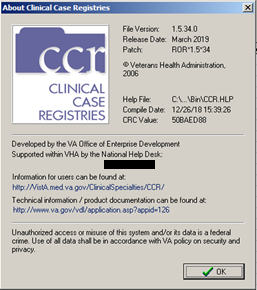 Figure 1 – Help | About PaneThis menu option displays the About Clinical Case Registries screen. It shows basic information about the current file version including the release date, patch number, similar to the screen shown here where the Clinical Case Registries software was developed and the software compile date.   Click [OK] or press the < Esc > key to close the pane.Since CCR*1.5*10, this window meets current VA GUI Standards and Conventions requirements.Users may download the latest GUI software as outlined in 3.0 above.